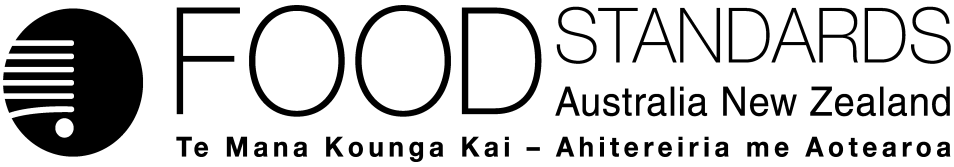 28 July 2016[20-16]Administrative Assessment Report – Application A1134Phytosterols in portion-controlled breakfast cereals DecisionChargesApplication Handbook requirementsConsultation & assessment timeframeDate received:  22 June 2016Date due for completion of administrative assessment:  13 July 2016Date completed: 13 July 2016Date received:  22 June 2016Date due for completion of administrative assessment:  13 July 2016Date completed: 13 July 2016Date received:  22 June 2016Date due for completion of administrative assessment:  13 July 2016Date completed: 13 July 2016Applicant:  Sanitarium Health and Wellbeing AustraliaApplicant:  Sanitarium Health and Wellbeing AustraliaPotentially affected standard: Schedule 25Brief description of Application: It seeks to amend current novel food permissions for phytosterols added to breakfast cereals to allow increased concentrations for portion controlled breakfast cereals, in either individually wrapped portions or portions that can be easily divided.Brief description of Application: It seeks to amend current novel food permissions for phytosterols added to breakfast cereals to allow increased concentrations for portion controlled breakfast cereals, in either individually wrapped portions or portions that can be easily divided.Potentially affected standard: Schedule 25Procedure:  General – level 3	Estimated total hours: Up to 1000 hoursReasons why:Application seeks a modification of existing novel food permissions, however:More recent data to be considered for the risk assessment, which may require further dietary exposure assessmentApplicants suggested risk management approach may not be considered suitable, alternate approach may need to be negotiated requiring stop clock and/or Section 30 letterPossibility RIS may be required Provisional estimated start work:  When fees are received: Statutory deadline 10 Aug 2016Application accepted Date:  13 July 2016Has the Applicant requested confidential commercial information status? Yes✔	NoWhat documents are affected? Attachments 3, 6, 7, 9Has the Applicant provided justification for confidential commercial information request? Yes✔	No	Has the Applicant sought special consideration e.g. novel food exclusivity, two separate applications which need to be progressed together?Yes✔	NoDetails:  Novel food exclusivity for 15 months after date of gazettal Does FSANZ consider that the application confers an exclusive capturable commercial benefit on the Applicant?Yes✔	No If yes, indicate the reason:The Applicant has requested exclusive use of the permission, if granted, for a period of 15 months after gazettal. Due date for fees:  10 August 2016 (fees received 25 July 2016)Does the Applicant want to expedite consideration of this Application?Yes✔	No	Not known Which Guidelines within the Part 3 of the Application Handbook apply to this Application?3.1.1, 3.5.2 Is the checklist completed?Yes✔	NoDoes the Application meet the requirements of the relevant Guidelines?  Yes✔	No  Does the Application relate to a matter that may be developed as a food regulatory measure, or that warrants a variation of a food regulatory measure?Yes✔	NoIs the Application so similar to a previous application or proposal for the development or variation of a food regulatory measure that it ought not to be accepted?Yes	No✔Did the Applicant identify the Procedure that, in their view, applies to the consideration of this Application?Yes✔	NoIf yes, indicate which Procedure: General – level 1	Other Comments or Relevant Matters:Level 3 has been considered more appropriate by FSANZ due to issues identified during the Administrative Assessment that may require additional hours. These include possible requirements for dietary exposure assessment, a regulatory impact statement, and/or further consumer behaviour assessment. The need for any of these will be confirmed on further assessment. Proposed length of public consultation period:  6 weeks Proposed timeframe for assessment: ‘Early Bird Notification’ due:  10 August 2016Commence assessment (clock start)	Late July 2016Completion of assessment & preparation of draft food reg measure	Mid-Sept  2016Public comment	Late Sept – Mid-Nov 2016Board to complete approval	Early March 2017Notification to Forum	Mid-March 2017Anticipated gazettal if no review requested	Late May 2017